Al Dirigente Scolastico Prof.ssa Elena FerrariIl sottoscritto/a	nato/a                                 ________________________	il ______________________Codice fiscale                    ________________________	e-mail______________________genitore dell’alunno        ________________________	iscritto alla classe______________________della scuola primaria       ________________________	anno scolastico______________________iscritto/a al servizio di pre-post scuola nell’a.s. 2022-2023	(SI o NO):CHIEDEl’attivazione del servizio di pre-post scuola nei seguenti orari:Entrata anticipata	alle ore:     	 Sosta posticipata		alle ore:     	DICHIARANoteSi allegano i certificati di lavoro.I dati anagrafici e personali (mail) del Genitore e dell’Alunno saranno inviati al Servizio Officina Educativa del Comune di Reggio Emilia come indicato nella comunicazione allegata.Reggio Emilia, lì		Firma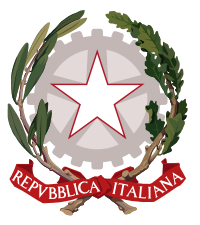 ISTITUTO COMPRENSIVO “SANDRO PERTINI (scuola dell’Infanzia-Primaria-Secondaria di I grado)Via Torricelli 35 – DISTRETTO N. 1142122 REGGIO EMILIA-Tel. 0522/585778-79- fax 0522/439836COD. MECC. REIC84900V – cod.fisc. 91160840350 – ccp 001007831405E_MAIL REIC84900V@ISTRUZIONE.IT – P.E.C. REIC84900V@PEC.ISTRUZIONE.ITCodice univoco IPA:  UFMMESChe  il  padre è dipendente presso ladittacon il seguente orario di lavoro:che la madre è dipendente presso ladittacon il seguente orario di lavoro:che il fratello/sorellasi trova nelle seguenti condizioni: